ПРИНЯТО:Протокол заседания педагогического советаот 31.08.2021 г. № 1Положение 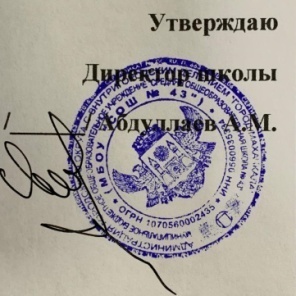 о социально - психологической службеI. 	  Общие положения1.1.Положение о социально - психологической службе (в дальнейшем СПС) разработано в соответствии с Конвенцией о правах ребёнка, Федеральным законом от 24 июля 1998 г. №124 – ФЗ «Об основных гарантиях прав ребёнка в Российской Федерации», Федеральным законом от 24.06.1999 года № 120-ФЗ «Об основах системы профилактики, безнадзорности и правонарушений несовершеннолетних», Федеральным законом от 29.12.2012 г. № 273-ФЗ «Об образовании в Российской Федерации», Уставом МБОУ «СОШ № 43».1.2. Настоящее положение регулирует деятельность социально – психологической службы в муниципальном бюджетном общеобразовательном учреждении города Тулуна «Средняя общеобразовательная школа №20». Социально – психологическая служба является одним из структурных компонентов целостной системы образовательной деятельности школы, который обеспечивает социально-психологическое сопровождение образовательного  процесса.II.	 Цели и задачи социально -  психологической службы 2.1. Целью деятельности социально - психологической службы является личностная и социальная адаптация детей и подростков в процессе обучения в школе, социально-психологическое обеспечение индивидуализации и гуманизации педагогического процесса, способствующих личностному развитию, саморазвитии и социализации ребенка.2.2. Задачами деятельности социально – психологической службы являются:- обеспечение социально-психологических условий для успешного обучения и развития личности ребенка, ее социализации и профессионального становления;- осуществление профилактики возникновения социально-психологической дезадаптации, создание правового пространства школы;- адекватное определение проблемы обучающегося и правильная ориентировка в ней ребёнка, его семьи; - обеспечение условий для решения проблемы обучающегося и его семьи, создание условий для защиты подростка от влияния агрессивной социальной среды;- помощь семье в создании у подростка мотивации к учению; сохранение учебного потенциала и потенциала развития учащегося; обеспечение всех участников образовательного процесса информацией о естественных склонностях и способностях ребёнка;- осуществление социальной опеки и защиты прав и интересов несовершеннолетних, которые находятся в трудной жизненной ситуации;- изучение социально-психологических проблем воспитательной деятельности, стиля руководства учебно-воспитательным процессом, выявление ошибок с целью предотвращения их негативного влияния на жизнедеятельность образовательного учреждения;- содействие укреплению взаимопонимания и взаимодействия между субъектами образовательного процесса;- содействие развитию индивидуальных интересов и потребностей детей, способствующих их нравственному становлению, как социально-значимой личности; содействие в профессиональной ориентации детей и молодежи;- внедрение в деятельность школы психолого-педагогических технологий по обучению и воспитанию учащихся с трудностями школьной и личностной адаптации;- оказание консультативной помощи ребенку, его родителям или лицам, их заменяющих,  и педагогам по разрешению конфликтных ситуаций в семейной и школьной среде;- проведение консультативно-просветительской работы среди учащихся, педагогических работников, родителей;- консультации по правовым вопросам и другие виды юридической помощи по вопросам, связанным с охраной психического  здоровья детей;III.	Принципы деятельности социально – психологической службы3.1. принцип взаимодействия, заключающийся в целенаправленном  и постоянном сотрудничестве специалистов СПС с другими педагогическими работниками школы по разрешению социально-психологических проблем, конфликтных ситуаций и созданию личностно-ориентированной среды в образовательном учреждении, налаживанию связей и координации деятельности со всеми социальными институтами, занимающимися вопросами социализации учащейся молодежи;3.2. личностно-ориентированный  подход – признание личности ребенка высшей социальной ценностью. Принятие его таким, какой он есть, отсутствие попытки переделать его, умение влиять на его развитие, опираясь на совокупность знаний вообще и о данном человеке в частности;3.3. позитивное восприятие личности,означающее поиск в каждой личности положительных качеств, опираясь на которые возможно формирование других более значимых свойств личности, основывается на оптимизме и вере в возможности и способности личности;3.4. конфиденциальность, предусматривающая установление отношений открытости, уверенности в надежности получаемой информации              и сохранении профессиональной тайны. Предполагает конфиденциальность отношений между работниками  социально-психологической службы и учащимися, родителями, педагогами.   IV.Основные направления деятельности социального педагога4.1. Просветительская и профилактическая- формирование у учащихся установки на позитивную жизнедеятельность, обучение приемам бесконфликтной коммуникации;-  содействие формированию способностей к самостоятельному принятию решений;- анализ психологических и возрастных особенностей детей, их микросоциума, круга общения, условий жизни с целью профилактики разного рода проблем социализации учащихся;- поддержка развития учащихся в различных социокультурных средах (семья, класс, школа, круг общения);- организация социально-значимой деятельности учащихся.  4.2. Диагностическая - анализ психологических и возрастных особенностей детей, их микросоциума, круга общения, условий жизни с целью выявления “трудных” подростков;- выявление положительных и отрицательных факторов социализации личности учащегося, его психологических и медицинских проблем (совместно с психологом и медработником);- диагностика семей с целью выявления неблагополучия для обеспечения защиты интересов детей;- исследование по социальному составу семей учащихся (составление социального паспорта);- диагностика ученического коллектива (состояние, интересы, рейтинг предметов, потребности, перспективы);-  социальная диагностика педагогического коллектива.4.3. Коррекционная- оказание социальной помощи нуждающимся в ней детям, в основном “трудным” подросткам;- социальная защита и поддержка учащихся в различных социокультурных средах, преодоление социальной дезадаптации учащихся;- социальная защита детей-сирот и детей, оставшихся без попечения родителей.4.4. Консультативная- консультации учащихся (индивидуальные, групповые), педагогов, родителей по вопросам социального развития, социальной помощь учащимся;- консультации учащихся по вопросам профессионального самоопределения. V.Основные направления деятельности психолога5.1. Просветительская и психопрофилактическая работа- формирование у педагогов, детей, родителей или лиц, их заменяющих, общей психологической культуры, желания использовать психологические знания в работе с детьми или в интересах собственного развития;- подготовка совместно с социальным педагогом программ индивидуальной работы с учащимися, которые в этом нуждаются;-  выработка рекомендаций для создания благоприятного психологического микроклимата в школе через оптимизацию форм общения педагога с детьми, педагогов с коллегами и родителями, консультирование работников школы по широкому кругу проблем;-  подготовка материалов к проведению мероприятий родительского всеобуча.5.2. Психодиагностическая работа- психолого-педагогическое исследование учащихся на протяжении всего периода школьного возраста, выявление индивидуальных особенностей и потенциальных возможностей их развития;- психологическое обследование учащихся  с целью определения хода их психологического развития, соответствия развития возрастным нормам;- изучение психологических особенностей учащихся, их интересов, способностей и склонностей с целью ранней диагностики. Консультирование  по вопросам индивидуального подхода к каждому ребенку, помощи в профессиональном и жизненном самоопределении;- диагностика психологических причин  отклонений в интеллектуальном и личностном развитии детей разного возраста, причин нарушения поведения, уровня овладения необходимыми навыками и умениями;- диагностика общения детей со взрослыми и сверстниками, выявление психологических причин нарушения общения.5.3. Психокоррекционная работа- активное воздействие практического психолога на процесс формирования личности ребенка. Особое место в данном направлении занимает работа по преодолению отклонений в развитии, нарушений в общении и поведении детей и подростков;- разработка и осуществление программ, направленных на формирование личности с учетом задач развития ребенка на каждом возрастном этапе;- разработка и осуществление программ коррекции, направленных на устранение отклонений в психическом развитии.5.4. Консультативная работа- консультирование администрации, педагогов, родителей, лиц, их заменяющих по проблемам обучения и воспитания детей;- консультирование детей, родителей, лиц, их заменяющих по вопросам выбора учебного заведения и программы обучения при поступлении в школу, при переходе с одной ступени на другую;- проведение индивидуальных и групповых консультаций детей по проблемам обучения, развития, общения детей со сверстниками, самовоспитания и другим.VI. Сотрудники социально - психологической  службыимеют право6.1. Принимать участие в педсоветах, психолого-педагогических консилиумах, заседаниях т.д6.2. Посещать уроки, внеклассные и внешкольные мероприятия с целью проведения наблюдений за поведением и деятельностью учащихся. 6.3. Знакомиться с необходимой для работы педагогической документацией. 6.4. Проводить в школе плановые групповые и индивидуальные социальные и психологические исследования и по заданию вышестоящих органов. 6.5. Выступать с обобщением опыта своей работы в научных и научно-популярных изданиях. VII. Заключительные положения7.1. 	Настоящее положение вступает в силу с момента утверждения.7.2. 	Изменения в настоящее положение вносятся директором школы по предложению социально – психологической службы.